5 и 7 октября в центральной библиотеке в рамках программы  «Заветное слово» состоялось знакомство учащихся Лицея  и школы №2 с творчеством Сергея Тимофеевича Аксакова, подарившего миру  замечательную сказку «Аленький цветочек».  Ребята послушали рассказ  библиотекаря  о писателе, посмотрели фрагменты из мультфильма по мотивам произведений Аксакова и ответили на вопросы викторины. 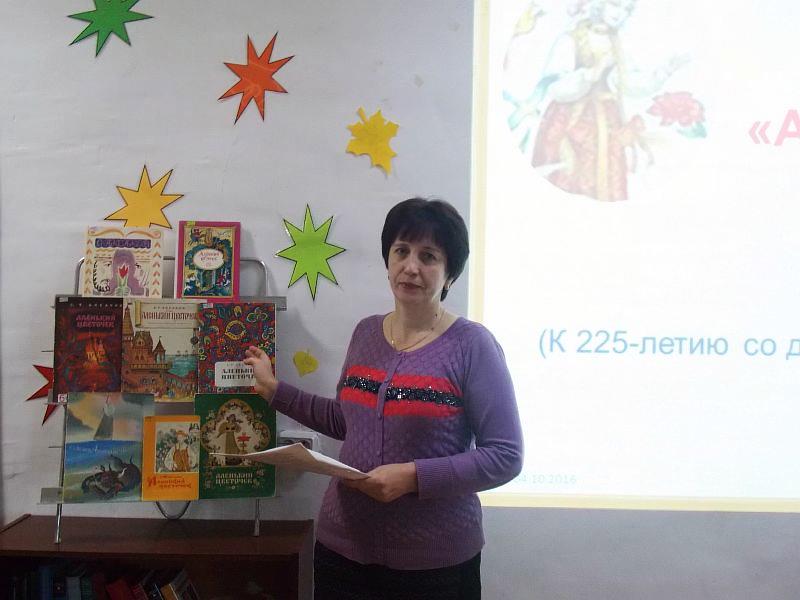 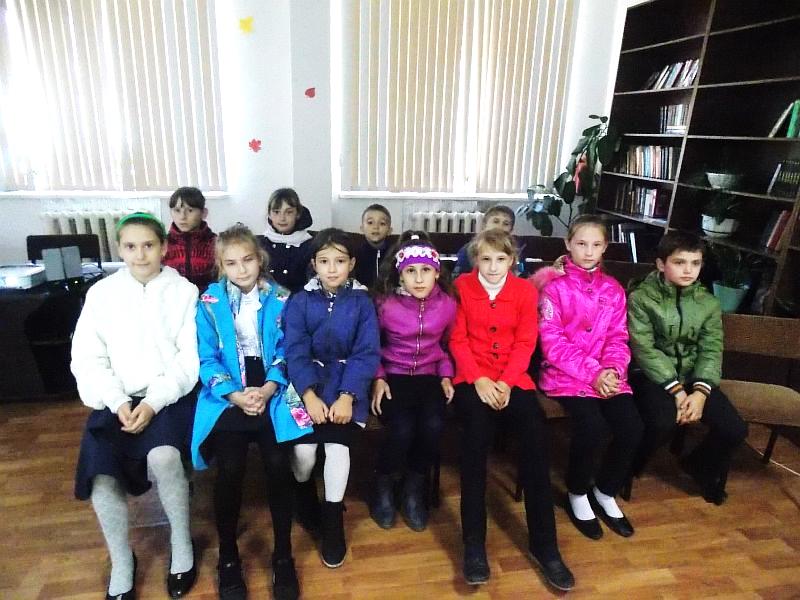 